Publicado en Monterrey, N.L. el 17/05/2024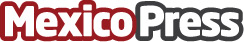 Elizondo explica cómo elegir la mejor lavadoraElizondo, una tienda departamental con una gran variedad de productos, presenta la importancia de elegir una lavadora a partir de sus características, de acuerdo a un artículo de InfobaeDatos de contacto:Paola TreviñoElizondo8183962172Nota de prensa publicada en: https://www.mexicopress.com.mx/elizondo-explica-como-elegir-la-mejor-lavadora_1 Categorías: Nacional Consumo Hogar Electrodomésticos http://www.mexicopress.com.mx